HER MENTER A CHYFLOGADWYEDD CA5KS5 ENTERPRISE AND EMPLOYABILITY CHALLENGEENW/NAME:DOSBARTH/CLASS:ATHRO MENTER/ENTERPRISE TEACHER:TASGAU I’W HASESUTRACIO TASGAUTRACKING TASKS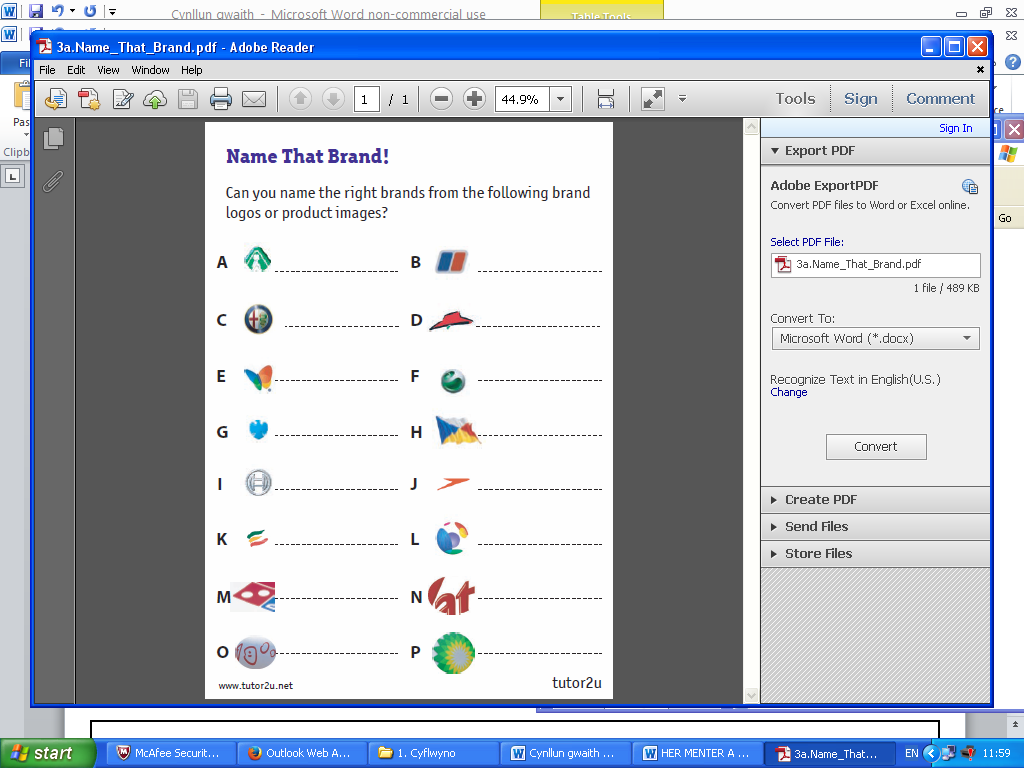 2.1 SGILIAU/SKILLS: Ewch i/Go to https://www.enterprisecatalyst.co.uk/  ac yna llenwch y dudalen hon/and then fill in the boxes.2.3 & 2.4 Awdit Sgiliau yn seiliedig ar ganfyddiadau ‘Enterprise Catalyst’ / Skills Audit based on ‘Enterprise Catalyst’ findings.Cryfderau/StrengthsGwendidau/WeaknessesPa fath o weithiwr tîm wyt ti? /What type of team worker are you?Pa adborth a gefaist am dy ddysgu personol ac arddulliau meddwl? / What feedback did you get on your personal learning and thinking methods?Yn dy farn di pa fath o swyddi mewn busnes a fuasai’n dy siwtio di a pham? / In your opinion what sort of jobs in business would suit you and why?3.1 RHEOLI’R PROSIECT (Tasgau tebygol) /MANAGING THE PROJECT (Possible tasks)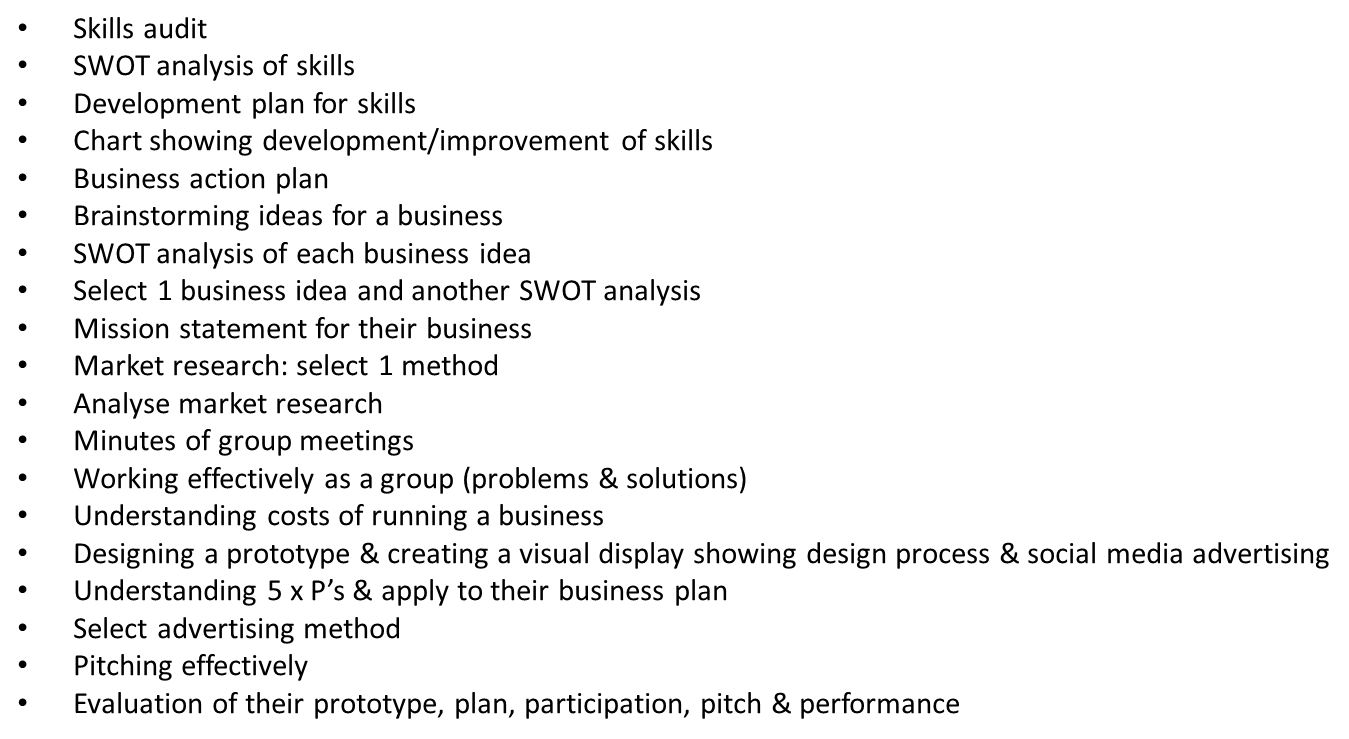 3.2 Siart GANTT ar gyfer busnes/Gantt Chart for a Business Defnyddiwch yr enghraifft hon i ddylunio siart eich hun ar Excel/ Use this example to create your own Gantt chart on excel 4.2 CWESTIYNAU AR GYFER SEFYDLU BUSNES/QUESTIONS IN PREPARATION TO SETTING UP A BUSINESSPWY YW EICH CYSTADLEUWYR WHO IS YOUR COMPETITIONGyda phwy y byddwch yn cystadlu?/Who are you competing with? Beth maen nhw’n ei wneud?/What do they do?Pa brisiau y maen nhw’n ei godi?/ What are their prices? Beth maen nhw’n dda am ei wneud?/ What are they good at? Beth maen nhw’n wael am ei wneud?/ What are they not as good at? Pam fod eich syniad/cynnyrch / gwasanaeth chi’n well na’u un nhw? / Why is your idea/product/service better than theirs?Pam fod pobl yn prynu ganddynt?/ Why do people buy their product/service? Ydyn nhw’n rhoi unrhyw ‘ecstras’?/ Do they give any ‘extras’? Beth allwch chi ddysgu ganddynt? / What can you learn from them? Gwnewch restr o’r holl wahanol grwpiau o gwsmeriaid a allai fod â diddordeb mewn prynu eich cynnyrch / gwasanaeth. Pam fyddai ganddynt ddiddordeb? Make a list of potential customers who would be interested in your idea/product/service. Why would they be interested? 4.3 Cynllun Busnes(4.4 Templed wag ar gael yn y ffolder)Cynnwys y cynllun busnes:GweledigaethGweledigaethMarchnataRhedeg y BusnesBusiness PlanBusiness plan contents:VisionVisionMarketing5.3 ESIAMPL O SWOT ANALYSIS O FUSNES/EXAMPLE OF A SWOT ANALYSIS OF A BUSINESS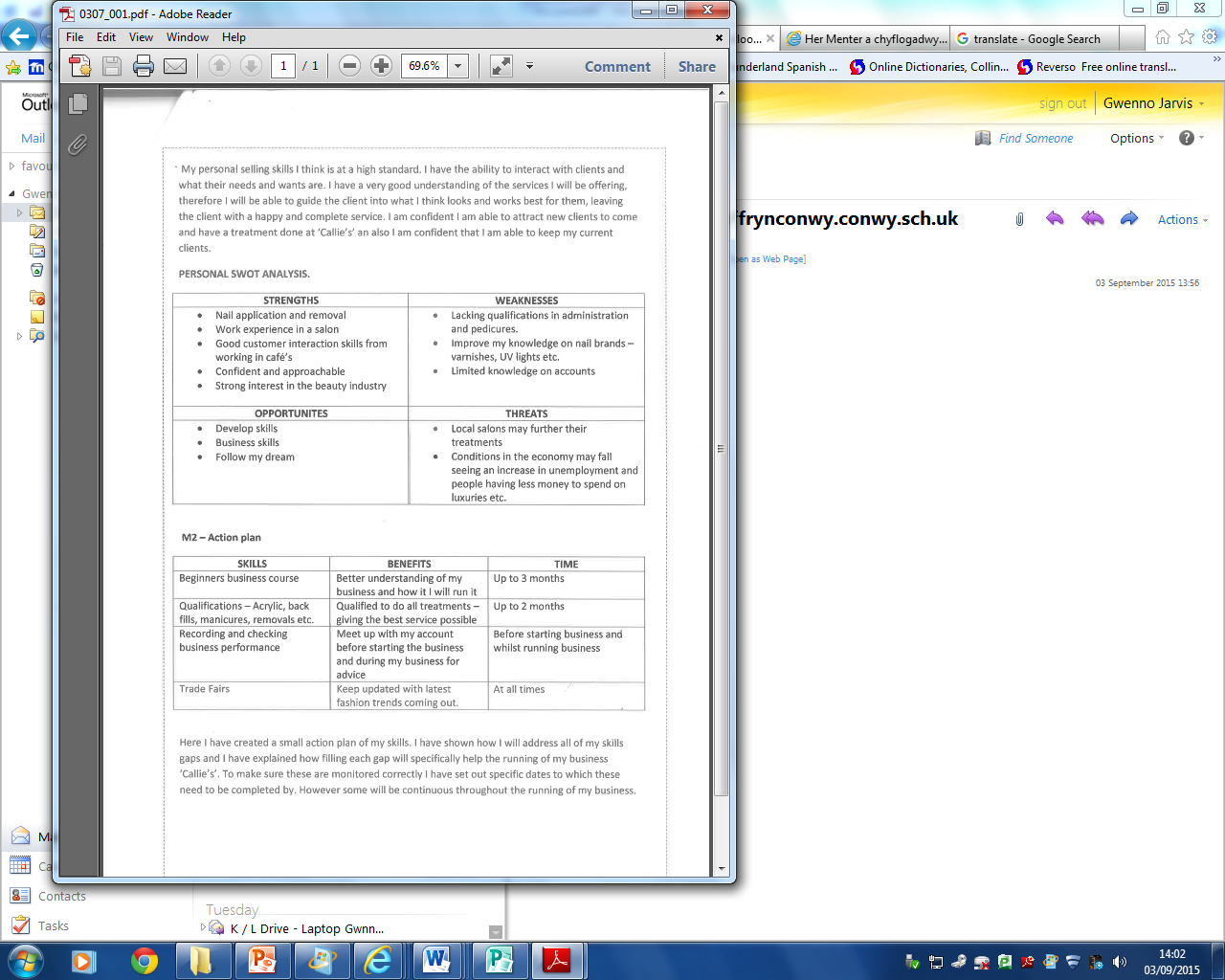 5.4 SWOT O FY SYNIADAU BUSNES & SWOT O’R SYNIAD TERFYNNOLSWOT ANALYSIS OF MY BUSINESS IDEAS AND A SWOT ANALYSIS OF MY CHOSEN IDEA6.3 Ymchwil i’r farchnad/Market researchEsiamplau Cadw Cofnodion/ Examples of Team MeetingsMinutes of meeting held on ____________________ at ____________ in______________________People present: (write the names of the people who attended the meeting)7 Esiampl cadw cofnodion/Example of keeping a record of minutesCofnodio cyfarfod a gynhelir ar _________ yn ____________ am_____  Minutes of meeting held on __at ___ in _________Presennol: (enwch y bobl oedd yn bresennol yn y cyfarfod) People present (write the names of the people who attended the meeting)Ymddiheuriadau gan: (enwch y bobl nad oedd yn gallu mynychu) Apologies from: (write the names of the people who were unable to attend)8.3 COSTAU/COSTINGS 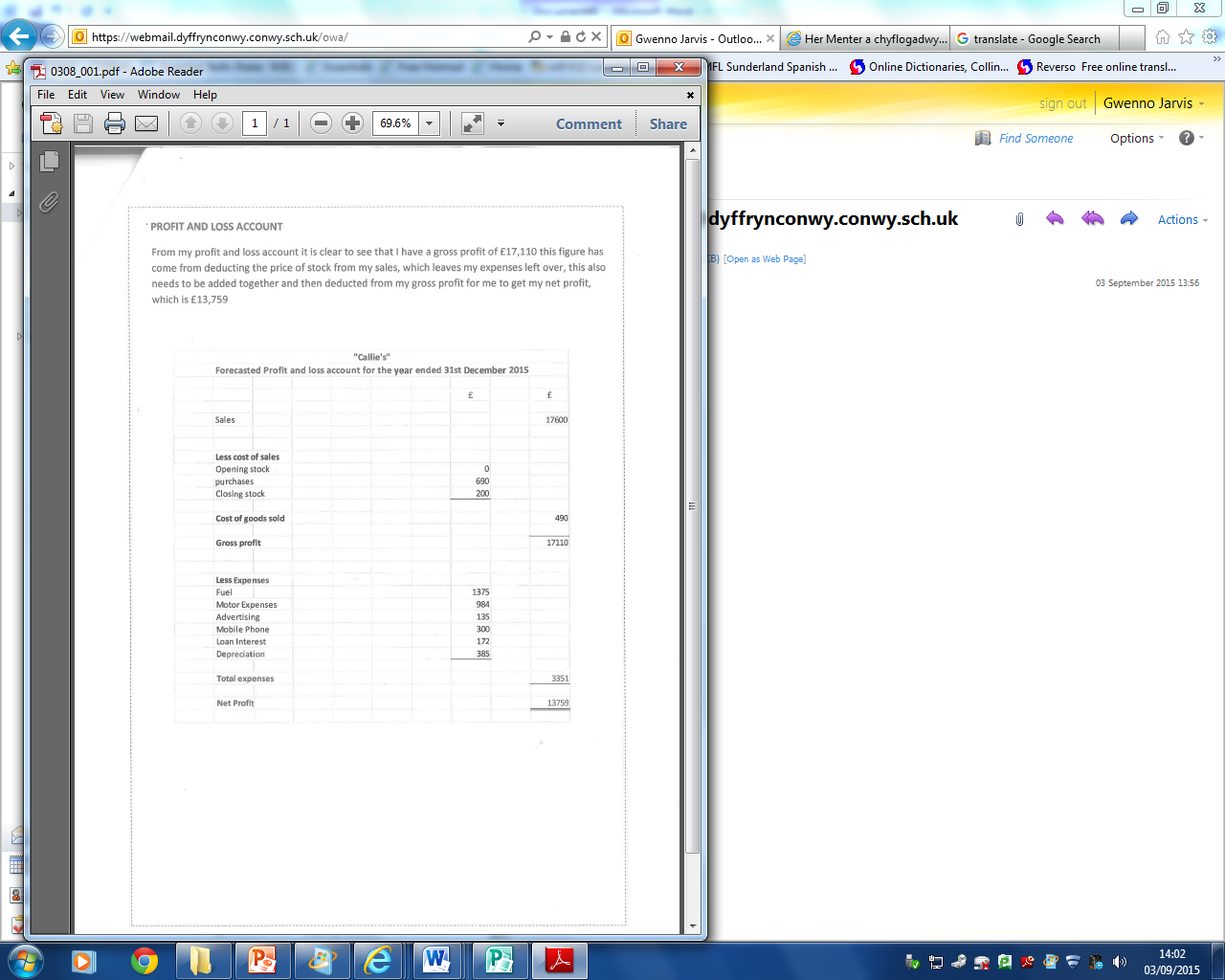 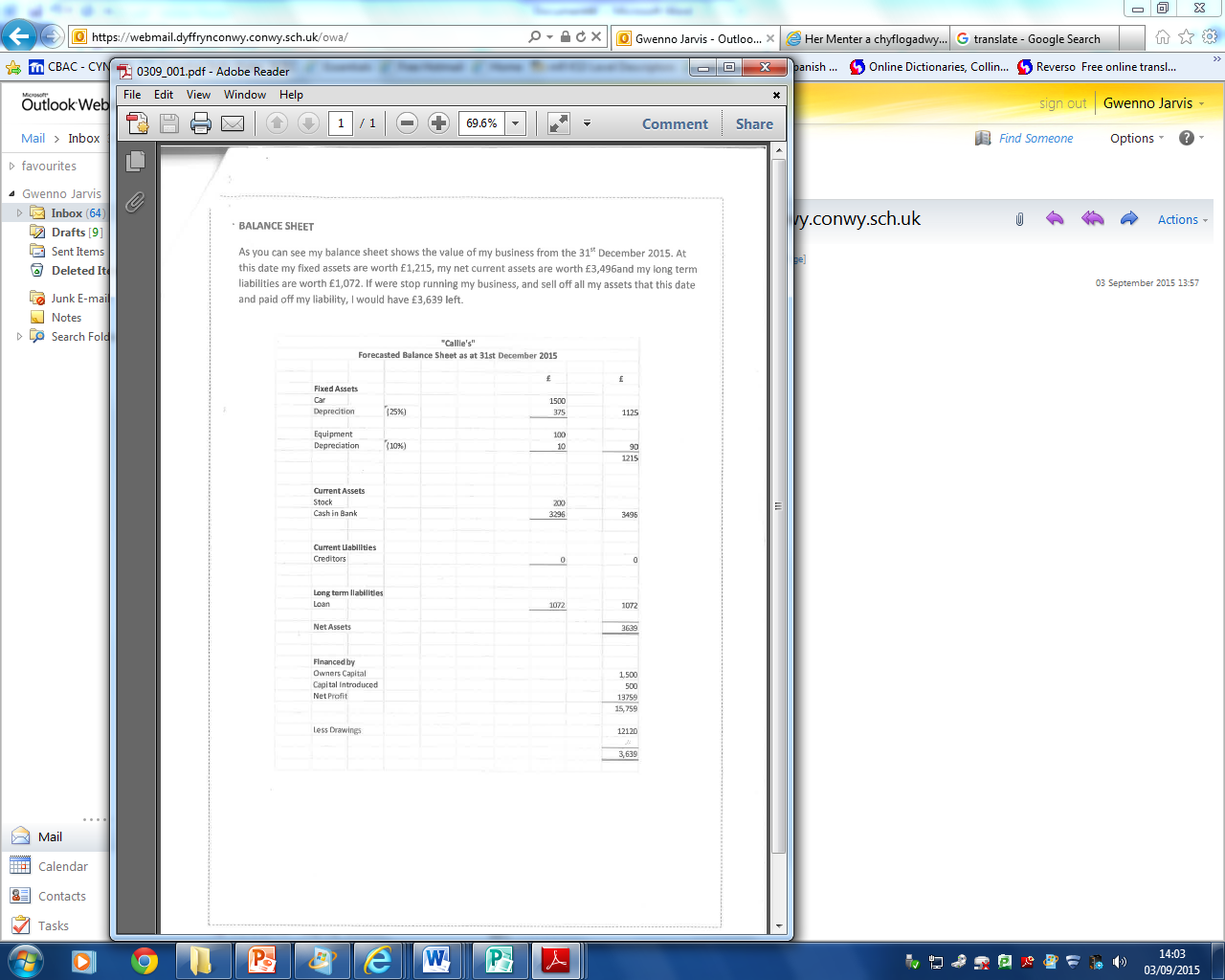 9.1 DYFEISIWCH PROTOTEIP O’R CYNNYRCH/APP/GWASANAETH (4 PROTOTEIP GWAHANOL EFO ANODI/COSTAU/LLIWIAU/YMCHWIL MARCHNAD/SAIN/USP/MANYLION ERAILL)DESIGN A PROTOTYPE OF THE PRODUCT/APP/SERVICE (4 DIFFERENT PROTOTYPES WITH ANNOTATION/COST/COLOURS/MARKET RESEARCH/SOUND/USP/OTHER DETAILS)9.2 DEWIS Y PROTOTEIP TRWY BLEIDLAIS TWITTER/FACEBOOK/YMCHWIL MARCHNADUSING MARKET RESEARCHTWITTER/FACEBOOK TO CHOOSE FINAL PROTOTYPEEdrychwch ar yr esiamplau isod o’r gystadleuaeth #pitchtorich ble defnyddwyd Twitter i bleidleisio am y pitch gorauLook at these examples from the competition #pitchtorich where Twitter was used as a voting tool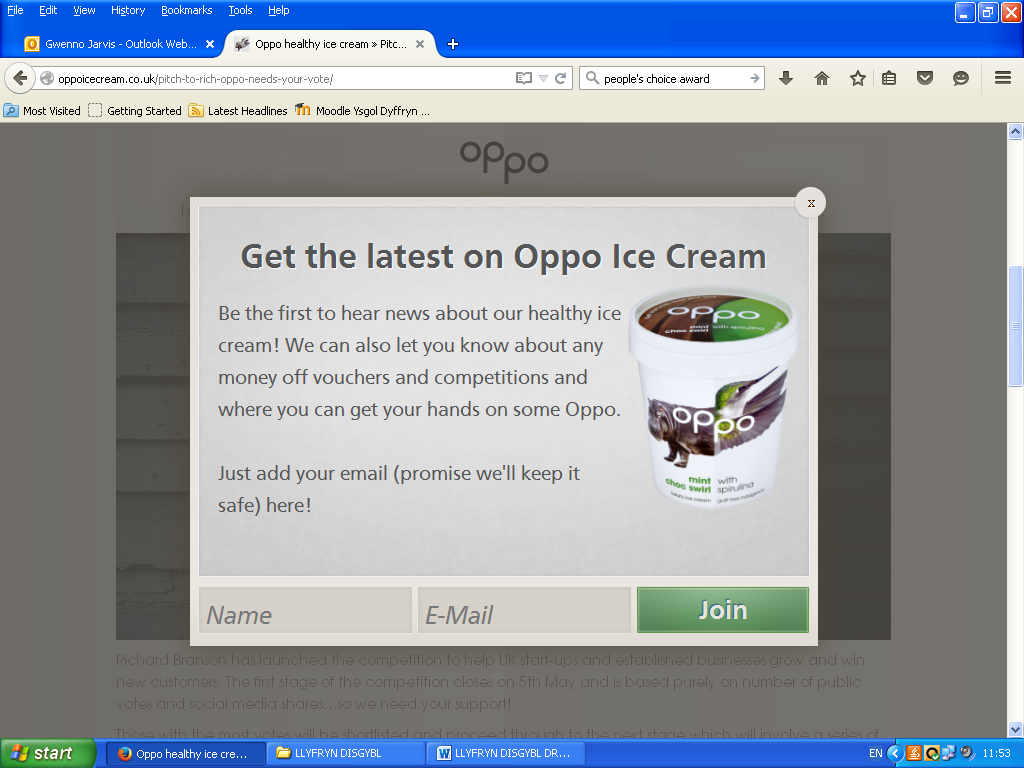 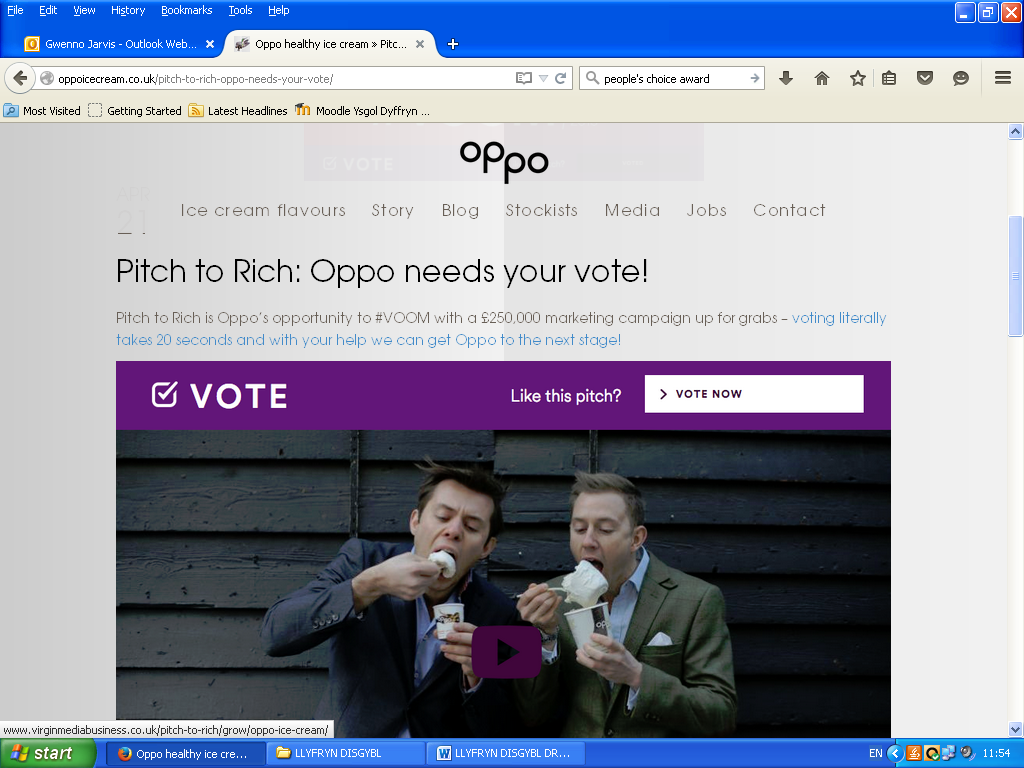 9.3 DADANSODDI CANLYNIADAU YR YMCHWIL/ANALYSING THE OUTCOME OF THE RESEARCHEdrychwch ar yr esiampl isod o’r gystadleuaeth #pitchtorich/Look at the example below of #pitchtorich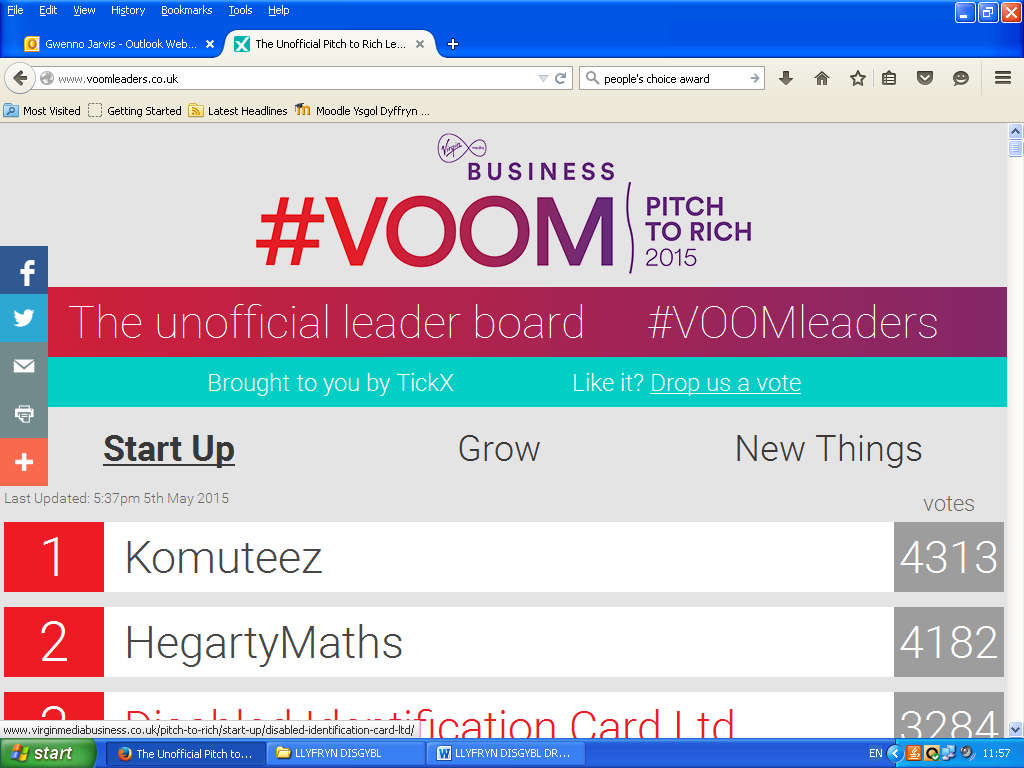 9.4 CYNLLUNIO ARDDANGOSFA: ‘MOODBOARD/ARDDANGOSFA WELEDOL/DESIGNING A VISUAL DISPLAY/MOODBOARD10.2 FY NGHYNLLUN BUSNES: 4X P’S MY BUSINESS PLAN: 4 X P’S11.3 HYRWYDDO A MARCHNATA: PA DECHNEG HYSBYSEBU FYDDAI ORAU AR GYFER FY MUSNES I A PHAM? PROMOTING & ADVERTISING: WHICH ADVERTISING TECHNIQUE WOULD BE BEST FOR MY BUSINESS AND WHY?12.3 SYNIADAU AR GYFER FY NGHYFLWYNIAD (PITCH) AR GYFER FY MUSNES / IDEAS FOR MY PITCH FOR MY BUSINESS:(Gwyliwch enillwyr y gystadleuaeth yn gwneud pitch yma/ Watch the winners of the competition pitching to Richard Branson here: http://www.virginmediabusiness.co.uk/pitch-to-rich/)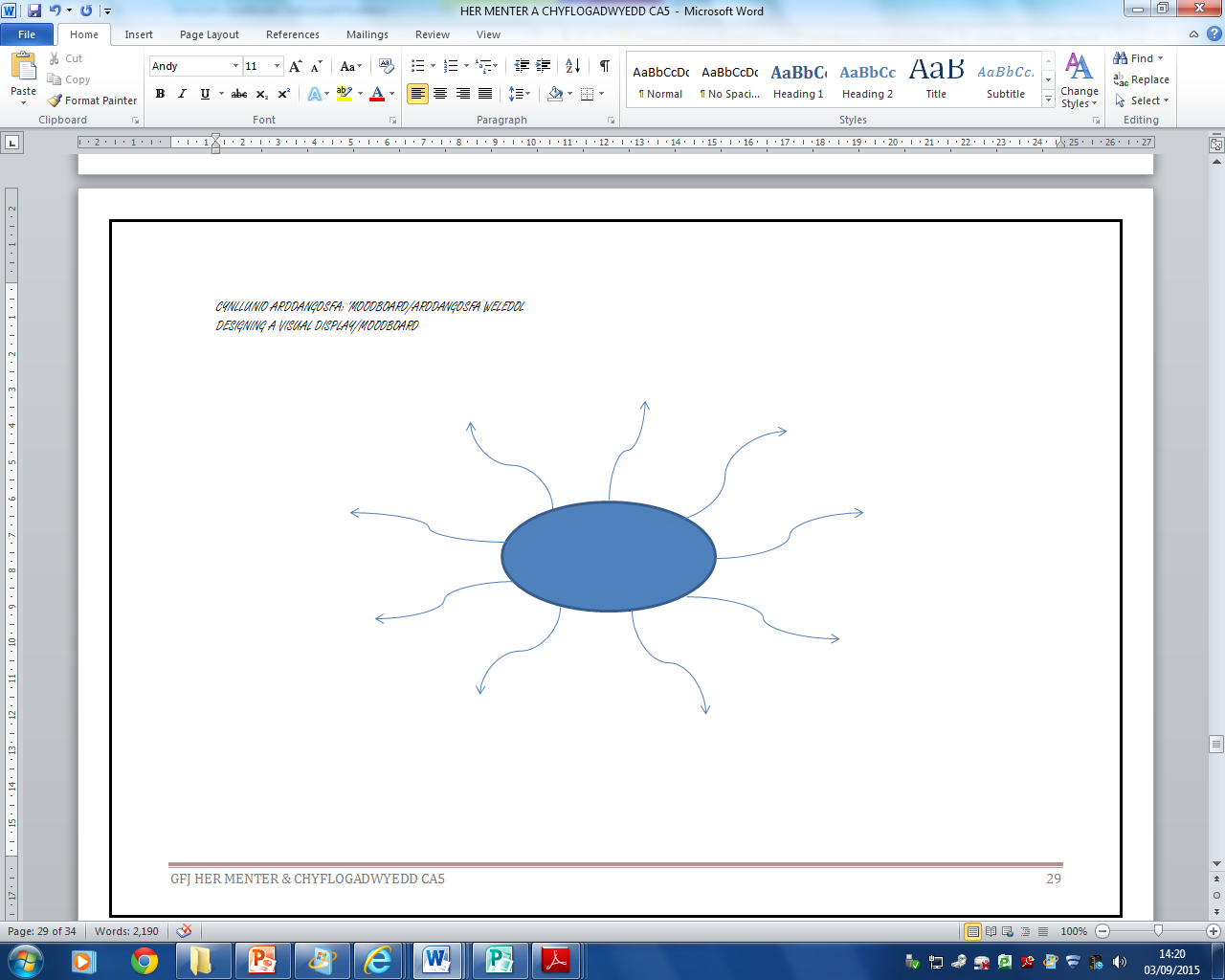 13.4 GWERTHUSIAD O’R BROSES I GYD & PHARATOAD AR GYFER FY NGHYFLWYNIAD MYFYRDOD PERSONOLEVALUATING THE WHOLE PROSES & PREPARING FOR MY PERSONAL REFLECTION PRESENTATION9.4 Defnyddiwch y templed isod fel man c9.4 Defnyddiwch y templed isod fel man cychwyn ar gyfer gwerthuso y broses i gyd/Use the template below to evaluate the whole processDD1Creadigedd & ArloeseddDD1Creadigedd & ArloeseddDD1Creadigedd & ArloeseddDD2Effeithiolrwydd PersonolDD2Effeithiolrwydd PersonolDD2Effeithiolrwydd PersonolDD3RhifeddDD3RhifeddDD3RhifeddDD4Llythrennedd DdigidolDD4Llythrennedd DdigidolDD4Llythrennedd DdigidolDD5Cyfranogi i’r Her Menter a ChyflogadwyeddDD5Cyfranogi i’r Her Menter a ChyflogadwyeddDD5Cyfranogi i’r Her Menter a ChyflogadwyeddTYSTIOLAETHTYSTIOLAETHTYSTIOLAETHTYSTIOLAETHTYSTIOLAETHTYSTIOLAETHTYSTIOLAETHTYSTIOLAETHTYSTIOLAETHTYSTIOLAETHTYSTIOLAETHTYSTIOLAETHTYSTIOLAETHTYSTIOLAETHTYSTIOLAETHMap meddwl o syniadau gwreiddiol & dadansoddiad SWOT o’r syniadauMap meddwl o syniadau gwreiddiol & dadansoddiad SWOT o’r syniadauMap meddwl o syniadau gwreiddiol & dadansoddiad SWOT o’r syniadauAwdit sgiliauAwdit sgiliauAwdit sgiliauAnaleiddio costau rhedeg busnesAnaleiddio costau rhedeg busnesAnaleiddio costau rhedeg busnesDefnyddio excel i greu graff o awdit sgiliauDefnyddio excel i greu graff o awdit sgiliauDefnyddio excel i greu graff o awdit sgiliauCynnig busnes effeithiolCynnig busnes effeithiolCynnig busnes effeithiolYmchwil & Ymateb  i ymchwil marchnad, masnacheiddio.Ymchwil & Ymateb  i ymchwil marchnad, masnacheiddio.Ymchwil & Ymateb  i ymchwil marchnad, masnacheiddio.Cynllun datblygu sgiliau & thystiolaeth o sutCynllun datblygu sgiliau & thystiolaeth o sutCynllun datblygu sgiliau & thystiolaeth o sutAnaleiddio costau bywAnaleiddio costau bywAnaleiddio costau bywDefnyddio twitter (neu debyg) i hyrwyddo cynnyrchDefnyddio twitter (neu debyg) i hyrwyddo cynnyrchDefnyddio twitter (neu debyg) i hyrwyddo cynnyrchCyflwyniad busnes effeithiolCyflwyniad busnes effeithiolCyflwyniad busnes effeithiolPrototeip dychmygusPrototeip dychmygusPrototeip dychmygusCynllun gweithredu gan gynnwys cofnodion cyfarfodyddCynllun gweithredu gan gynnwys cofnodion cyfarfodyddCynllun gweithredu gan gynnwys cofnodion cyfarfodyddDatrys problem costau byw ar ol gadael ysgol (coleg v gwaith)Datrys problem costau byw ar ol gadael ysgol (coleg v gwaith)Datrys problem costau byw ar ol gadael ysgol (coleg v gwaith)Pasport cyrchfan: cadw, trefnu, rheoli & rhannu gwybodaethPasport cyrchfan: cadw, trefnu, rheoli & rhannu gwybodaethPasport cyrchfan: cadw, trefnu, rheoli & rhannu gwybodaethGwerthusiad personol effeithiolGwerthusiad personol effeithiolGwerthusiad personol effeithiolGwerthusiad o’r broses cynllunio prototeip.Gwerthusiad o’r broses cynllunio prototeip.Gwerthusiad o’r broses cynllunio prototeip.Gwerthusiad o’i perfformiadGwerthusiad o’i perfformiadGwerthusiad o’i perfformiadLO1Creativity & innovationLO1Creativity & innovationLO1Creativity & innovationLO2Personal effectivenessLO2Personal effectivenessLO2Personal effectivenessLO3NumeracyLO3NumeracyLO3NumeracyLO4Digital LiteracyLO4Digital LiteracyLO4Digital LiteracyLO5Participating in the Enterprise ChallengeLO5Participating in the Enterprise ChallengeLO5Participating in the Enterprise ChallengeTYSTIOLAETHTYSTIOLAETHTYSTIOLAETHTYSTIOLAETHTYSTIOLAETHTYSTIOLAETHTYSTIOLAETHTYSTIOLAETHTYSTIOLAETHTYSTIOLAETHTYSTIOLAETHTYSTIOLAETHTYSTIOLAETHTYSTIOLAETHTYSTIOLAETHThinking map of original ideas & SWOT analysis of the ideas.Thinking map of original ideas & SWOT analysis of the ideas.Thinking map of original ideas & SWOT analysis of the ideas.Skills AuditSkills AuditSkills AuditAnalysing the costs of running a businessAnalysing the costs of running a businessAnalysing the costs of running a businessUsing excel to create an analysis of skills auditUsing excel to create an analysis of skills auditUsing excel to create an analysis of skills auditAn effective business proposalAn effective business proposalAn effective business proposalResearch & respond to market research, commercialization.Research & respond to market research, commercialization.Research & respond to market research, commercialization.Skills development plan & showing how to progressSkills development plan & showing how to progressSkills development plan & showing how to progressAnalysing living costsAnalysing living costsAnalysing living costsUsing Twitter (or similar) to promote productUsing Twitter (or similar) to promote productUsing Twitter (or similar) to promote productAn effective business pitchAn effective business pitchAn effective business pitchImaginative prototypeImaginative prototypeImaginative prototypeAction plan including minutes of meetingsAction plan including minutes of meetingsAction plan including minutes of meetingsProblem solving: living costs after leaving school (college v work) Problem solving: living costs after leaving school (college v work) Problem solving: living costs after leaving school (college v work) Destination Passport: save, organise, manage & share information  Destination Passport: save, organise, manage & share information  Destination Passport: save, organise, manage & share information  An effective personal reflectionAn effective personal reflectionAn effective personal reflectionAn evaluation of the process of developing the prototypeAn evaluation of the process of developing the prototypeAn evaluation of the process of developing the prototypeAn evaluation of their performanceAn evaluation of their performanceAn evaluation of their performanceCymhelliant/MotivationHunangred/Self-beliefParodrwydd i ddysgu/Willingness to learnMewnblyg/Allblyg/Introvert/ExtrovertDechrau/Gorffen/Start/FinishingCrwydro/Canolbwyntio/Digressing/FocussingOportiwnydd-Risg/Opportunistic/RiskArall/OtherProject TasksWk 1Wk 2Wk 3Wk 4Wk 5Wk 6Gweledigaeth:Y syniad busnesNodau busnesYr hyn sy’n gwneud y busnes yn wahanolFfactorau llwyddiantMarchnata:Ymchwil i’r farchnadHyrwyddo a hysbysebuRhedeg y Busnes:Costau a derbyniadau1. Syniad Menter: Rhowch ddisgrifiad cryno o syniad eich menter Esiampl 1: Hoffwn ddechrau busnes fy hun fel technegydd gwinadd. Bydd App yn cael ei ddatblygu ar gyfer y cwsmer i allu cymryd perchnogaeth dros dylunio eu gwinadd. Byddaf wedyn yn gosod y cynllun/llun ar eu gwinadd i safon uchel.Esiampl 2: Fy mwriad yw cychwyn busnes yn gwerthu iogwrt arbennigol. Fy USP yw defnyddio cynnyrch organig lleol er mwyn hyrwyddo byw’n gynaliadwy yn yr ardal. Esiampl 3: Byddaf yn cynhyrchu busnes ble fyddaf yn cynnig gwasaneth ffotagraffeg i’r cwsmeriaid rheiny sydd yn cymryd rhan mewn gweithgareddau awyr agored.  MAE GWEDDILL Y CYNLLUN YN SEILIEDIG AR Y CYNLLUN GWINADD2. Nodau & Amcanion y Busnes: Beth ydych chi am ei gyflawni?Dennu canran fawr o’r farchnad. Sicrhau ffyddlondeb cynnyrch.Cyngor ar gyfer cwsmeriaid llai creadigol. Gwneud proffit yn fy mlwyddyn 1af. Rhoi rhyddid dylunio i’r cwsmeriaid. Ansawdd uchel i’r gwaith gorffenedigCadw costau yn isel3. Yr Hyn Sy’n Gwneud y Busnes yn Wahanol? Sut mae eich cynnyrch yn unigryw neu’n wahanol o’i gymharu â’r gystadleuaeth?AppCynllun unigrywDylunio gartref Gwasanaeth symudol4. Ffactorau Llwyddiant: Pam ydych chi’n credu y bydd eich busnes yn llwyddiannus?USPCymhelliantUchelgeisiolSgiliau Personol Costau sefydlog iselDefnyddio technolegMarchnad darged iau5. Ymchwil i’r Farchnad: Pwy yw eich cwsmeriaid?5-60+genethodgwasanaethaupromspriodasaupartiion anrhegio penblwydd cartrefi yr henoed Beth hoffai eich cwsmeriaid ei gael?gwerth eu hariangwasanaeth o ansawdd uchel sgiliau rhyngbersonol da dewis eang o gynlluniau ar gael mynediad i’r App 24/7 ffasiwn cyfredol 6. Hyrwyddo a Hysbysebu: Sut a ble fyddwch chi’n hyrwyddo eich syniad busnes?Facebook/Twitterpapur newyddclywed gan bobl eraillhysbysebu viral (pop ups/hyperlinks)cyflwyniad cardiau busnespamphledi/posteripensiliau/beirosffairslogan/logo7.Costau: Am ba bris y byddech chi’n gwerthu’r cynnyrch hwn i’r cwsmer ?Costau Sefydlog:Costau Ansefydlog:Vision:The business ideaBusiness aimsWhat makes the business differentSuccess factorsMarketing:Market researchPromotion and advertisingRunning the business:Costs and receipts1. Enterprise Idea: Give a brief description of your enterprise idea Example 1: I wish to start my own business as a nail technician. An App will be developed for the consumer to take ownership of designing their nails. I will then apply their chosen design to a high standard.Example 2: My aim is to start a business selling specialist yogurt. My USP is using locally sourced organic products; highlighting the need for sustainable living in our area. Example 3: I will be creating a business where I will offer a service to photograph individuals participating in outdoor activities.The rest of the plan is based on Example 1 (Nails’ App):2. Business Aims & Objectives: What do you want to achieve?Attract a large percent of the market share.Ensure brand loyaltyAdvisor for less creative customersMake a profit in my first yearGive the consumers freedom of designHigh quality finish on the nailsKeep fixed costs low3. What Makes the Business Different? How is your product unique or different compared to the competition?An AppIndividual designDesign at homeMobile service4. Success Factors: Why do you believe your business will be successful?USPDriveAmbitionPersonal SkillsLow fixed costsUse of technologyYounger target market5. Market Research:Who are your customers?5-60+GirlsServicespromsweddingspartiesbirthday treatscare homesWhat do your customers want?value for moneyhigh quality servicegood interpersonal skillsvast range of designs available24/7 App accessup to date trends/fashion6. Promotion and Advertising: How and where will you promote your business idea?Facebook/Twitternewspaperword of mouthadvertiseviral (pop ups/hyperlinks)presentationbusiness cardsleaflet/posterspencils/stationeryfairslogan/logoRunning the Business 7.Costs: At what price will you sell this product to the customer?Fixed Costs:Variable Costs:Strengths/CryfderauWeaknesses/GwendidauOpportunities/CyfleoeddThreats/BygythiadauEitem i’w drafod ar yr agendaAgenda itemCrynodeb o’r hyn a drafodwydBrief summary of what was discussedPwyntiau gweithreduAction pointsDylai rhain fod yn benodol a dylai pob pwynt gael ei ddilyn gan enw y person a fydd yn gyfrifol am weithredu y pwynt hwnnw. These should be specific and each action point should be accompanied with somebody’s name who will be responsible for carrying out the action pointMethod/DullAdvantages/ManteisionDisadvantages/AnfanteisionTeledu/TelevisionRadioCinemaPapurau Newydd & Chylchgronnau/Newspapers and MagazinesPosteri/PostersPamphledi/LeafletsCyfryngau & erthyglau/Press release and news storiesNoddwyr/SponsorshipCymeradwyaeth/EndorsementsGWERTHUSIAD O’R BROSES I GYD  Beth oedd y tasgau?●●●SYLWADAU...sut aeth y dasg?  A oedd angen addasu unrhywbeth?